DST-FIST NMR Facility 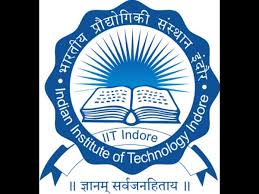 Department of Chemistry, Indian Institute of Technology Indore                                                                                                Simrol, Khandwa Road, Indore 453552, M.P., India                                                                           				          Date: …………………………….Name of  the user:..............................................................................................................................................Name of Organization/Institute: .......................................................................................................................Address: ............................................................................................................................................................              ………………………………………………………………………………………………….........E-mail:.............................................................................Contact no.................................................................Sample Information: (Explosive/unstable/toxic or hazardous compound shall not be accepted).Payment:1Online transfer details: IFSC code: SBIN0030524, A/C No: 36948979864, Name: The Registrar, Indian Institute of Technology Indore. Date: 		                  Signature of the authorised personnel  Place:  		          (With official seal in case of Acad. or Govt. users)Analysis charges (for 500 MHz NMR spectrometer)Important information:Samples (well packed in Eppendorf tubes (1.5 mL) and not in polybags), requisition form along with online transaction detail should be sent by post. The user should check the solubility of the sample and suggest best solvent for recording NMR. Please provide ~5 mg sample for 1H NMR and 25 mg for other nuclei (1D and 2D NMR). If data is not clear due to in-homogeneity or less amount of sample, then samples will not be recorded again. Samples will not be sent back after analysis. You will receive an email acknowledgement as soon as the sample reached us.The sample will be recorded, and data will be shared in soft copy to the user as per priority order (first come first serve basis).If time exceeds for specialized experiment as per user instruction, every additional half hour will be charged thereof with Rs 250/- for academic institution and Rs 750/- for industrial samples.Explosive/unstable/toxic and hazardous compounds are not accepted for analysis.Acknowledgement policy: The use of 500 MHz NMR Facility at Department of Chemistry, IIT Indore automatically implies an acknowledgment in any papers published, conferences and any other presentation. The following acknowledgment is requested “The authors gratefully acknowledge the DST-FIST NMR facility at Department of Chemistry, Indian Institute of Technology Indore for recording NMR spectra”. A copy of publication must be sent to DST-FIST NMR Facility, IIT Indore for record.Samples, Request form (with online transaction details) should reach Convener, DST-FIST NMR FacilityDepartment of Chemistry, Room No. 1D-401Indian Institute of Technology IndoreSimrol, Khandwa Road, Indore-453552, M.P., IndiaTel: +91-7316603343, Email: 500nmrfacility@iiti.ac.inS.No.Sample CodeSolventData RequestedRemark1Online transfer mode details:Date:Bank name:Transaction ID No:S. No.ExperimentRate(Academic institution)Rate(Industry)11H, 19F, 31P (Expt. time 30 min or less)₹ 200.00₹ 500.00213C, DEPT (Expt. time 30 min or less)₹ 300.00₹ 700.0032D (per measurement or expt. time 1 h or less) ₹ 500.00₹ 1000.00Solvent charge (per sample)CDCl3, D2ONILNILDMSO-d6, Acetone-d6₹ 150.00₹ 300.00Methanol-d4₹ 500.00₹ 1000.0018% GST is applicable in addition to these base charges18% GST is applicable in addition to these base charges18% GST is applicable in addition to these base charges18% GST is applicable in addition to these base charges